                                                      Załącznik graficzny nr 3                                                                                                                      do zarządzenia Nr 69/2021                                                                                                                      Burmistrza Sulejowa                                                                                                                                                                                                                                          z dnia 6 maja 2021r.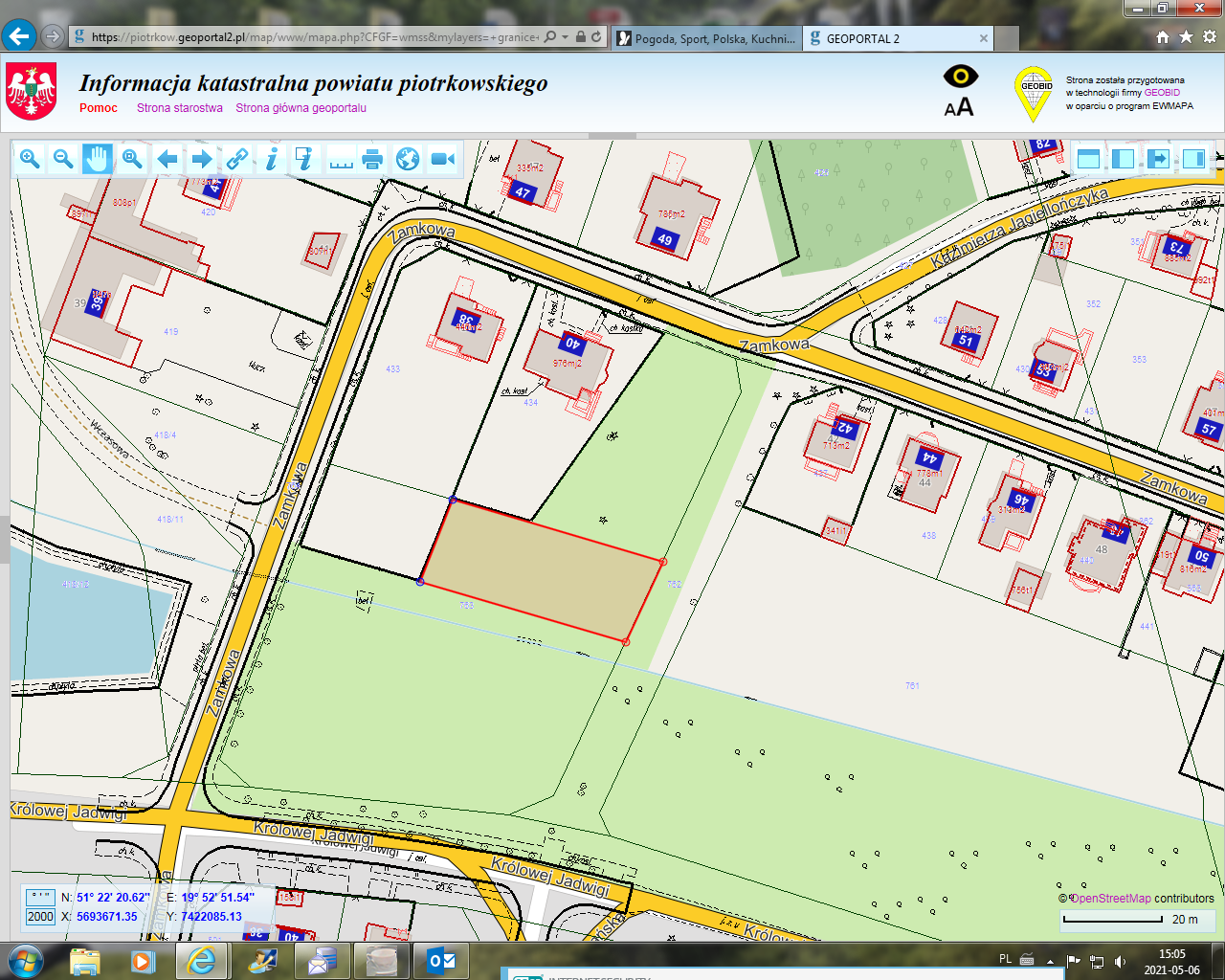 